от 20 февраля 2023 года										№ 167Об установлении стоимости услуг по погребениюВ соответствии с Федеральным законом от 12.01.1996 № 8-ФЗ «О погребении и похоронном деле», Законом Нижегородской области от 08.08.2008 № 97-З «О погребении и похоронном деле в Нижегородской области», администрация городского округа город Шахунья Нижегородской области  постановляет:1. Установить на территории городского округа город Шахунья Нижегородской области стоимость услуг, предоставляемых согласно гарантированному перечню услуг по погребению, согласно приложению № 1. 2. Установить на территории городского округа город Шахунья Нижегородской области стоимость услуг, оказываемых специализированной службой по вопросам похоронного дела при погребении умерших, указанных в пунктах 1 и 2 статьи 12 Федерального закона от 12.01.1996 № 8-ФЗ «О погребении и похоронном деле», согласно приложению № 2.3. Настоящее постановление вступает в силу после официального опубликования посредством размещения на официальном сайте администрации городского округа город Шахунья Нижегородской области и в газете «Знамя труда» и распространяет свое действие на правоотношения возникшие с 1 февраля 2023 года. 4. Управлению делами администрации городского округа город Шахунья Нижегородской области обеспечить размещение настоящего постановления на официальном сайте администрации городского округа город Шахунья Нижегородской области  и в газете «Знамя труда».5. Со дня вступления в силу настоящего постановления признать утратившим силу постановление администрации городского округа город Шахунья Нижегородской области от 04.02.2022 № 105 «Об установлении стоимости услуг по погребению».6. Контроль за исполнением настоящего постановления оставляю за собой.     Глава местного самоуправлениягородского округа город Шахунья							   О.А.ДахноПриложение № 1 к постановлению администрации городского округа город Шахунья Нижегородской областиот 20.02.2023 г. № 167Калькуляция стоимости услуг,предоставляемых согласно гарантированному перечню услуг по погребению________________________Приложение № 2 к постановлению администрации городского округа город Шахунья Нижегородской областиот 20.02.2023 г. № 167Калькуляция стоимости услуг,оказываемых специализированной службой по вопросам похоронного дела при погребении умерших, указанных в пунктах 1 и 2 статьи 12 Федерального закона от 12.01.1996 года № 8-ФЗ «О погребении и похоронном деле»________________________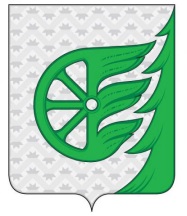 Администрация городского округа город ШахуньяНижегородской областиП О С Т А Н О В Л Е Н И Е№ п/пПеречень услугСтоимость, руб.1.Оформление документов, необходимых для погребения305,532.Предоставление и доставка гроба и других предметов, необходимых для погребения3 170,943.Перевозка тела (останков) умершего на кладбище (в крематорий)2 368,274.Погребение (кремация с последующей выдачей урны с прахом)1 948,74ИтогоИтого7 793,48№ п/пПеречень услугСтоимость, руб.1.Оформление документов, необходимых для погребения305,532.Облачение тела906,233.Предоставление гроба2 264,714.Перевозка умершего на кладбище (в крематорий)2 368,275.Погребение1 948,74ИтогоИтого7 793,48